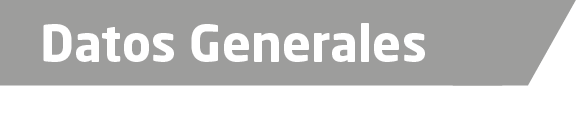 Nombre Arturo Torres Muñoz Grado de Escolaridad Licenciatura Cedula Profesional (Licenciatura) Teléfono de Oficina (232) 3241665Correo Electrónico arturotorres6010@hotmail.comDatos GeneralesFormación Académica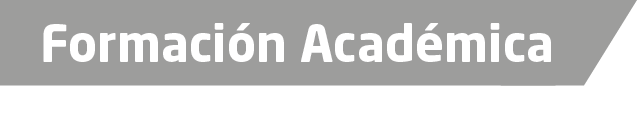 2003-2006Licenciatura en Derecho por el Instituto Veracruzano de Educación Superior IVES.Especialidad en Administración de Recursos Humanos por el IVES.Trayectoria Profesional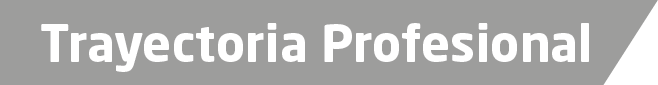 1994-1998Perito Criminalista  Dirección General de Servicios Periciales  Xalapa, Ver.1998-1999Delegado Regional de los Servicios Periciales en Córdoba1999-2001Perito Criminalista en Coatzacoalcos2001 (enero-junio)Delegado Regional de los Servicios Periciales en Minatitlán.2001 (junio-octubre)Perito Criminalista en San Andrés Tuxtla2001-2015Perito Criminalista en Diversas Ciudades2015 a la Actualidad Subdelegado Regional de los Servicios Periciales en Martínez de la Torre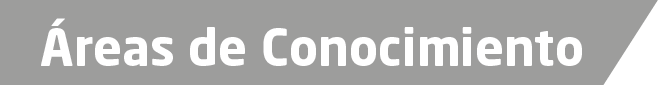 Fotografía Forense, Tránsito Terrestre Forense, Criminalística Forense, Dactiloscopia Forense, Grafoscopía Forense, Vehículos alterados, Sistema Tradicionales de Identificación y demás materias Forenses. Áreas Administrativas 